The Child Abuse Prevention Center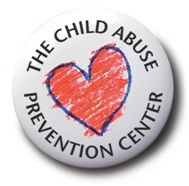 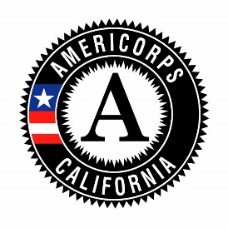 AmeriCorps Benefits Form2020-2021 Program YearHEALTH CARE – select “elect” or the appropriate box in the “decline” section:CHILD CARE – check the appropriate box in either the “elect” or “decline” section:LOAN FORBEARANCE – check the appropriate box in either the “elect” or “decline” section:Last NameFirst Name StreetCity                                                                               State      ZipService Start DateMiddle InitialDECLINE 	I am not interested at this time. 	I am not serving in a full-time capacity. 	I have healthcare that will continue into my term of service. I understand that I may be asked to provide the CAP Center with evidence of my current healthcare coverage. 	ELECT.  I elect the CAP Center AmeriCorps healthcare plan because I do not have healthcare that will 	continue into my term of service:          Benefit Start Date                               Birth Date                                   Social Security NumberGender:  Male     Female  ELECT 	To receive the benefit, I must complete 	and submit a child care application, and 	meet eligibility requirements.DECLINE check one of the following: 	I am not interested at this time.	I am not serving on a full-time basis. 	I am currently receiving child care assistance that will 	continue after I begin service ELECT	I will request forbearance online through 	My AmeriCorps.DECLINE check one of the following:	I do not have outstanding student loans.	I do not request loan forbearance at this time.__________________________________________            _______/_______/_______Member Signature                                                                                  Date